2020年行銷傳播傑出貢獻獎_作品報名表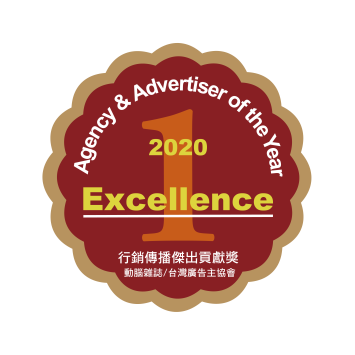 【年度傑出創新應用獎】報獎公司名稱作品名稱客戶公司名稱作品聯絡人資料作品聯絡人資料作品聯絡人資料作品聯絡人資料姓名部門/職稱連絡電話E-mail具體事蹟具體事蹟具體事蹟具體事蹟品牌行銷課題及執行時間（說明市場背景、行銷挑戰及目標任務，並說明品牌與內容契合度及行銷活動的執行時間）（說明市場背景、行銷挑戰及目標任務，並說明品牌與內容契合度及行銷活動的執行時間）（說明市場背景、行銷挑戰及目標任務，並說明品牌與內容契合度及行銷活動的執行時間）執行總預算區間(  NT$                ~ NT$               )(  NT$                ~ NT$               )(  NT$                ~ NT$               )策略規劃及精彩執行創意概念發想（說明此作品的前端思考是如何進行策略規劃與創意思考以達到行銷目的，並詳細描述執行情況）（說明此作品的前端思考是如何進行策略規劃與創意思考以達到行銷目的，並詳細描述執行情況）（說明此作品的前端思考是如何進行策略規劃與創意思考以達到行銷目的，並詳細描述執行情況）消費者洞察及創新應用最佳化(請具體提出如何透過操作創新應用，例如 : 數據、跨螢、APP、行動行銷…等的策略規劃，並於專案中洞察消費者行為進而思考行銷策略，搭配技術運用與適切的廣告內容，有效與消費者溝通)(請具體提出如何透過操作創新應用，例如 : 數據、跨螢、APP、行動行銷…等的策略規劃，並於專案中洞察消費者行為進而思考行銷策略，搭配技術運用與適切的廣告內容，有效與消費者溝通)(請具體提出如何透過操作創新應用，例如 : 數據、跨螢、APP、行動行銷…等的策略規劃，並於專案中洞察消費者行為進而思考行銷策略，搭配技術運用與適切的廣告內容，有效與消費者溝通)成效評估及實質效益（說明此作品在行銷的過程中具體的傳播效益，請提出量化數據與質化表現）（說明此作品在行銷的過程中具體的傳播效益，請提出量化數據與質化表現）（說明此作品在行銷的過程中具體的傳播效益，請提出量化數據與質化表現）客戶推薦（客戶推薦，列舉公司職稱與客戶姓名或提交推薦函）（客戶推薦，列舉公司職稱與客戶姓名或提交推薦函）（客戶推薦，列舉公司職稱與客戶姓名或提交推薦函）備註備註備註備註應繳資料如未盡齊全，籌備會將主動聯絡參賽者補齊資料。本表以五頁為限，超出不予使用。此表請以PDF檔案格式繳交，檔案限15MB。請以報獎公司_獎項類別_獎項名稱作為檔名。 Ex動腦雜誌_整合行銷獎_39周年campaign如有補充簡報也請以PDF檔案格式呈現（限15MB）。請於規定的作品上傳時間內(9/21-10/8)上傳此作品報名表，及其他作品簡報、照片、影片等補充資料。應繳資料如未盡齊全，籌備會將主動聯絡參賽者補齊資料。本表以五頁為限，超出不予使用。此表請以PDF檔案格式繳交，檔案限15MB。請以報獎公司_獎項類別_獎項名稱作為檔名。 Ex動腦雜誌_整合行銷獎_39周年campaign如有補充簡報也請以PDF檔案格式呈現（限15MB）。請於規定的作品上傳時間內(9/21-10/8)上傳此作品報名表，及其他作品簡報、照片、影片等補充資料。應繳資料如未盡齊全，籌備會將主動聯絡參賽者補齊資料。本表以五頁為限，超出不予使用。此表請以PDF檔案格式繳交，檔案限15MB。請以報獎公司_獎項類別_獎項名稱作為檔名。 Ex動腦雜誌_整合行銷獎_39周年campaign如有補充簡報也請以PDF檔案格式呈現（限15MB）。請於規定的作品上傳時間內(9/21-10/8)上傳此作品報名表，及其他作品簡報、照片、影片等補充資料。應繳資料如未盡齊全，籌備會將主動聯絡參賽者補齊資料。本表以五頁為限，超出不予使用。此表請以PDF檔案格式繳交，檔案限15MB。請以報獎公司_獎項類別_獎項名稱作為檔名。 Ex動腦雜誌_整合行銷獎_39周年campaign如有補充簡報也請以PDF檔案格式呈現（限15MB）。請於規定的作品上傳時間內(9/21-10/8)上傳此作品報名表，及其他作品簡報、照片、影片等補充資料。